САРКИСЯН Ж.П.АННОТАЦИЯ РАБОЧЕЙ ПРОГРАММЫ УЧЕБНОЙ ДИСЦИПЛИНЫ«вВЕДЕНИЕ В ТЕОРИЮ МЕЖКУЛЬТУРНОЙ КОММУНИКАЦИИ»Направление подготовки: 035700.62-ЛингвистикаКвалификация (степень) выпускника:БакалаврФорма обученияОчнаяСочи2014Автор составитель:Саркисян Жанна Петровна, к.ф.н., ст. преподаватель кафедры Лингвистики и международного права филиала РГСУ в г. СочиРецензенты:Рецензенты:Каплина Л.Ю., к.пед.н., доцент кафедры общих профессиональных дисциплин  МАДИДацун Н.А., к.пед.н.,  преподаватель кафедры лингвистики и международного права филиала РГСУ в г. СочиУтверждена решением заседания кафедры экономики и информатикиОт «29» августа 2014 г (Протокол № 1)Зам. директора/_____________/   /Ефименко Е.Н./1. Цели освоения дисциплины Целями учебной дисциплины « Введение в теорию межкультурной коммуникации  » является приобретение студентами теоретических  знаний и развития практических умений и  навыков на основе усвоенных знаний теоретических основ, с последующим применением навыков  в практической работе по специальности.Целями освоения дисциплины (модуля) «Деловое общение» являются:Преодоление языкового барьера и развитие уверенной устной речи в ситуациях делового общения на английском языке.Формирование / развитие словарного запаса деловой английский, бизнес терминология, специальные термины и идиоматические выражения.Улучшение понимания устной речи носителей (native speakers) английского языка на слух, включая восприятие речи, передаваемой через медиа-носители (видео, аудио, конференц-связь и др.)Владение языковыми средствами эффективной бизнес коммуникации.Знание этики делового общения, а также межкультурных особенностей при деловом общении на английском языке.Владение грамматическими нормами английского языка, необходимыми для грамотного осуществления устной и письменной коммуникации с зарубежными партнёрами.Повышение общего уровня владения деловым английским языком.В ходе практических занятий и самостоятельной работы по дисциплине Введение в теорию межкультурной коммуникации  достигаются следующие цели:практическая: овладение навыками осуществления профессиональных видов перевода с иностранного языка на русский и с русского языка на иностранный на материале текстов в сфере предпринимательства с учетом принадлежности текстов к функциональным стилям ораторской речи, публицистики и прессы, а также овладение навыками поведения в различных ситуациях переводческой деятельности; образовательная: расширение теоретических знаний, составляющих основу практики перевода,  знаний о реалиях социальной жизни и предпринимательской деятельности, экономики и культуры стран изучаемого языка;воспитательная: привитие целеустремлённости, трудолюбия и творческой активности. Изучение курса способствует формированию у обучаемых таких психических качеств, как аналитический склад ума, внимание, настойчивость, организованность, необходимых для адекватного решения сложных профессиональных задач.2. Место дисциплины в структуре ООП Учебная дисциплина «Введение в теорию межкультурной коммуникации  » включена в цикл профессиональных дисциплин Федерального компонента государственного образовательного стандарта высшего профессионального образования по направлению «Лингвистика» и является учебным курсом по выбору (Б3.ДВ2).  Развитие у студентов иноязычных знаний и умений во всех видах речевой деятельности направлено на реализацию профессиональной направленности в процессе языковой подготовки. Это обеспечивает практическую направленность в системе обучения и соответствующий уровень использования иностранного языка в будущей профессиональной деятельности.В рамках данной дисциплины находят практическую реализацию теоретические и практические проблемы, изучению которых посвящены следующие теоретические и практические курсы: «Практический курс первого иностранного языка», «Основы теории межкультурной коммуникации», «Теоретическая фонетика», «Теоретическая грамматика», «Стилистика английского языка», «Практикум по культуре речевого общения.3. Компетенции обучающегося, формируемые в результате освоения дисциплины Методологическим основанием настоящей программы  является компетентностный подход. Конечная практическая цель обучения иностранному языку – формирование иноязычной коммуникативной компетенции, что позволит выпускнику университета использовать иностранный язык в профессиональной деятельности, в сфере международного делового общения, в познавательной деятельности, а также в качестве средства межличностного общения. Коммуникативная компетенция предполагает сформированные умения соотносить языковые средства с конкретными сферами, ситуациями, условиями общения наряду со сформированными навыками пользования иностранным языком как средством профессионального делового общения, а также общения на бытовом уровне.Процесс изучения дисциплины направлен на формирование следующих компетенций:Учебно-тематический план занятий по дисциплинеВведение в теорию межкультурной коммуникацииНаправление подготовки 035700.62  «Лингвистика» 
Количество часов по учебному  плану (очная форма обучения)Всего – 216 часовАудиторные занятия – 92 часаСамостоятельная работа – 124 часа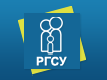 РОССИЙСКИЙ ГОСУДАРСТВЕННЫЙ СОЦИАЛЬНЫЙ УНИВЕРСИТЕТ Филиал в г. СочиЛингвистики и международного праваУТВЕРЖДАЮ:Директор филиала _________ О. Л. СтародубПротокол №____от «__________» 2014г.Знать- основные методы лингвистической науки и процедуры получения знания в лингвистике как гуманитарной науке;-содержательные и формальные особенности научного текста гуманитарной направленности как вербализованного научного знания.Уметь-практически использовать основные методы лингвистического анализа в процессе научно-исследовательской деятельности, направленной на собственный предмет исследования;-на основе базовых лингвистических методов разрабатывать методику, т.е. систему исследовательских шагов / процедур применительно к частным задачам творческой деятельности- глубоко и всесторонне анализировать основные направления развития лингвистической теории; - определять тенденции и приоритеты развития языкознания как междисциплинарной науки;   Владеть - базовыми методами создания научных текстов (реферат, выпускная квалификационная работа), отражающих результаты собственных научных исследований в соответствии с критериями научности знания в определенной предметной области, определять их актуальность, степень новизны в общем континууме науки, теоретическую и практическую значимость и редактирования научных публикаций с опорой на представления о познавательном процессе как преемственном и поступательном№п/пРаздел, темаВиды учебной работы, трудоемкость (в часах)Виды учебной работы, трудоемкость (в часах)Виды учебной работы, трудоемкость (в часах)Виды учебной работы, трудоемкость (в часах)Виды учебной работы, трудоемкость (в часах)Виды учебной работы, трудоемкость (в часах)Формы текущего контроля успеваемости и промежуточной аттестации Формы текущего контроля успеваемости и промежуточной аттестации Формы текущего контроля успеваемости и промежуточной аттестации Формы текущего контроля успеваемости и промежуточной аттестации Формы текущего контроля успеваемости и промежуточной аттестации Формы текущего контроля успеваемости и промежуточной аттестации Формы текущего контроля успеваемости и промежуточной аттестации №п/пРаздел, темаВсегоСамос-тоят. работаАудиторные занятияАудиторные занятияАудиторные занятияАудиторные занятияФормы текущего контроля успеваемости и промежуточной аттестации Формы текущего контроля успеваемости и промежуточной аттестации Формы текущего контроля успеваемости и промежуточной аттестации Формы текущего контроля успеваемости и промежуточной аттестации Формы текущего контроля успеваемости и промежуточной аттестации Формы текущего контроля успеваемости и промежуточной аттестации Формы текущего контроля успеваемости и промежуточной аттестации №п/пРаздел, темаВсегоСамос-тоят. работаВсегоЛекционныеГрупповые (семинары, практические)ЛабораторныеКонт. раб.Рефераты / эссеКурсов. раб/ проектРасчетно-графическая работаКонтр. точки по мод.-рейтинг.системеЗачетЭкзамен1234567891011121314151Тема:1 Теоретическая грамматика в ряду наук о языке241311652Тема: 2. Предмет теоретической грамматики241410553Тема  3. История развития теоретической грамматики241410554Тема 4: Морфология как раздел теоретической грамматики241410645Тема:5 Грамматическая классификация слов241410556Тема 6: Имя существительное как часть речи241311657Тема 7. Глагол как часть речи241410558Тема 8: Синтаксис241410559Тема 9: Текст как объект синтаксиса24141055Итого часов по курсуИтого часов по курсу216124924844++